ПРОЕКТ РЕШЕНИЯО внесении изменений в решение Совета сельского поселения Челкаковский сельсовет муниципального района Бураевский район Республики Башкортостан № 82 от 23 мая 2012 года «Об утверждении Положения «О порядке сбора и вывоза отходов на территории сельского поселения Челкаковский сельсовет»»В соответствии с Федеральным законом от 06.10.2003 № 131-ФЗ «Об общих принципах организации местного самоуправления в Российской Федерации», Федеральным законом от 24.06.1998 № 89-ФЗ «Об отходах производства и потребления», Совет сельского поселения Челкаковский сельсовет муниципального района Бураевский район Республики Башкортостан решил:Внести изменения в Положение «О порядке сбора и вывоза отходов на территории сельского поселения Челкаковский  сельсовет» № 82 от 23 мая 2012 года изложив в редакции согласно приложению.2. Настоящее решение обнародовать в здании администрации сельского поселения Челкаковский сельсовет на информационном стенде и на официальном сайте  aspchelkak.ru. 3. Контроль за исполнением настоящего решения возложить на постоянную комиссию по экологии, благоустройству Совета сельского поселения Челкаковский сельсовет муниципального района Бураевский район Республики Башкортостан. Председатель Совета сельского поселения Челкаковский сельсовет                                       Р.Р.НигаматьяновПриложениек решению Совета сельского поселения Челкаковскийсельсовет муниципального района Бураевский районРеспублики Башкортостанот ____ марта 2019 г. № ___ПОЛОЖЕНИЕ «О ПОРЯДКЕ СБОРА И ВЫВОЗА ОТХОДОВ НА ТЕРРИТОРИИ СЕЛЬСКОГО ПОСЕЛЕНИЯ ЧЕЛКАКОВСКИЙ СЕЛЬСОВЕТ»1. ОБЩИЕ ПОЛОЖЕНИЯ1.1. Положение  «О порядке сбора и вывоза отходов на территории сельского поселения Челкаковский сельсовет» (далее - Положение) разработан в целях реализации полномочий органов местного самоуправления в сфере обращения с коммунальными отходами и предназначены для регламентации деятельности при сборе, накоплению, транспортировании, обработке, утилизации, обезвреживании и захоронении отходов производства и потребления, образующихся в процессе жизнедеятельности населения, производственной (хозяйственной) деятельности индивидуальных предпринимателей и юридических лиц на территории сельского поселения Челкаковский сельсовет (далее – сельское поселение).1.2. Настоящие Правила разработаны в соответствии с Федеральным законом от 06.10.2003 № 131-ФЗ «Об общих принципах организации местного самоуправления в Российской Федерации», Федеральным законом от 10.01.2002 № 7-ФЗ «Об охране окружающей среды», Федеральным законом от 24.06.1998 № 89-ФЗ «Об отходах производства и потребления», Законом Республики Башкортостан от 30.11.1998 № 195-з «Об отходах производства и потребления», Правилами предоставления услуг по вывозу жидких бытовых отходов, утвержденными Постановлением Правительства Российской Федерации от 10.02.1997 № 155, Правилами обращения с твердыми коммунальными отходами, утвержденными Постановлением Правительства Российской Федерации от 12.11.2016 № 1156, распоряжением Правительства Республики Башкортостан от 01.09.2009 № 941-р «Об утверждении перечня отходов и потребления, подлежащих сбору в качестве вторичного сырья на территории Республики Башкортостан», ГОСТом Р 51617-2014 «Услуги жилищно-коммунального хозяйства и управления многоквартирными домами. Коммунальные услуги. Общие требования», утвержденным Приказом Федерального агентства по техническому регулированию и метрологии от 11 июня 2014 г. № 544-ст, СанПиН 42-128-4690-88 «Санитарные правила содержания территорий населенных мест», утвержденным Главным государственным санитарным врачом СССР от 05.07.1988 № 4690-88, Санитарными правилами «СП 2.1.7.1038-01.2.1.7. Почва, очистка населенных мест, отходы производства и потребления, санитарная охрана почвы. Гигиенические требования к устройству и содержанию полигонов для твердых бытовых отходов. Санитарные правила», утвержденными Главным государственным санитарным врачом Российской Федерации от 30.05.2001 № 16, СанПиН 2.1.7.1322-03 «Гигиенические требования к размещению и обезвреживанию отходов производства и потребления», утвержденным Постановлением Главного государственного санитарного врача Российской Федерации от 30.04.2003 № 80, в целях предупреждения вредного воздействия отходов на здоровье населения и окружающую среду, сокращения объемов образования и повышения эффективности использования отходов производства и потребления в процессе хозяйственной деятельности, сбережения природных ресурсов, повышения экологической культуры населения.1.3. Действие настоящего Положения распространяется на физических и юридических лиц, индивидуальных предпринимателей, в том числе на юридических лиц и индивидуальных предпринимателей, осуществляющих деятельность по сбору, транспортировке и размещению отходов (за исключением радиоактивных) или иные виды деятельности, в процессе которых образуются, используются или обезвреживаются отходы производства и потребления.2. ОСНОВНЫЕ ПОНЯТИЯ2.1. В настоящем Положении используется следующие понятия:отходы производства и потребления (далее - отходы) - вещества или предметы, которые образованы в процессе производства, выполнения работ, оказания услуг или в процессе потребления, которые удаляются, предназначены для удаления или подлежат удалению в соответствии с действующим законодательством и настоящим Положением;обращение с отходами - деятельность по сбору, накоплению, транспортированию, обработке, утилизации, обезвреживанию, размещению отходов;вид отходов - совокупность отходов, которые имеют общие признаки в соответствии с системой классификации отходов;твердые коммунальные отходы - отходы, образующиеся в жилых помещениях в процессе потребления физическими лицами, а также товары, утратившие свои потребительские свойства в процессе их использования физическими лицами в жилых помещениях в целях удовлетворения личных и бытовых нужд. К твердым коммунальным отходам также относятся отходы, образующиеся в процессе деятельности юридических лиц, индивидуальных предпринимателей и подобные по составу отходам, образующимся в жилых помещениях в процессе потребления физическими лицами;паспорт отходов - документ, удостоверяющий принадлежность отходов к отходам соответствующего вида и класса опасности, содержащий сведения об их составе;биологические отходы - трупы животных и птиц, абортированные и мертворожденные плоды, ветеринарные конфискаты, другие отходы, непригодные в пищу людям и на корм животным;промышленные отходы - остатки сырья, материалов, веществ, изделий, предметов, образовавшиеся в процессе производства продукции, выполнения работ (услуг) и утратившие полностью или частично исходные потребительские свойства;жидкие бытовые отходы -  хозяйственно-бытовые сточные воды, образующиеся в результате жизнедеятельности населения и сбрасываемые в сооружения и устройства, не подключенные (технологически не присоединенные) к централизованной системе водоотведения и предназначенные для приема и накопления сточных вод;крупногабаритные отходы - твердые коммунальные отходы (мебель, бытовая техника, отходы от текущего ремонта жилых помещений и др.), размер которых не позволяет осуществить их складирование в контейнерах;накопление отходов - складирование отходов на срок не более чем одиннадцать месяцев в целях их дальнейших обработки, утилизации, обезвреживания, размещения;контейнерная площадка - место (площадка) накопления твердых коммунальных отходов, обустроенное в соответствии с требованиями законодательства Российской Федерации в области охраны окружающей среды и законодательства Российской Федерации в области обеспечения санитарно-эпидемиологического благополучия населения и предназначенное для размещения контейнеров и бункеров;бункер - мусоросборник, предназначенный для складирования крупногабаритных отходов;сбор отходов - прием отходов в целях их дальнейших обработки, утилизации, обезвреживания, размещения лицом, осуществляющим их обработку, утилизацию, обезвреживание, размещение;собственник отходов - юридические и физические лица, индивидуальные предприниматели, в результате хозяйственной и иной деятельности которых образуются отходы производства и потребления;оператор по обращению с твердыми коммунальными отходами - индивидуальный предприниматель или юридическое лицо, осуществляющие деятельность по сбору, транспортированию, обработке, утилизации, обезвреживанию, захоронению твердых коммунальных отходов;лимит на размещение отходов - предельно допустимое количество отходов конкретного вида, которые разрешается размещать определенным способом на установленный срок в объектах размещения отходов с учетом экологической обстановки на данной территории;норматив образования отходов - установленное количество отходов конкретного вида при производстве единицы продукции; вывоз твердых коммунальных отходов - транспортирование твердых коммунальных отходов от мест их накопления и сбора до объектов, используемых для обработки, утилизации, обезвреживания, захоронения твердых коммунальных отходов;сортировка отходов - разделение отходов согласно определенным критериям на качественно различающиеся составляющие;несанкционированное размещение отходов - самовольное размещение отходов на необорудованных территориях без соответствующего разрешения органов местного самоуправления и специально уполномоченных органов;транспортирование отходов - перемещение отходов с помощью транспортных средств вне границ земельного участка, находящегося в собственности юридического лица или индивидуального предпринимателя, либо предоставленного им на иных правах;обезвреживание отходов - уменьшение массы отходов, изменение их состава, физических и химических свойств (включая сжигание и (или) обеззараживание на специализированных установках) в целях снижения негативного воздействия отходов на здоровье человека и окружающую среду;утилизация отходов - использование отходов для производства товаров (продукции), выполнения работ, оказания услуг, включая повторное применение отходов, в том числе повторное применение отходов по прямому назначению (рециклинг), их возврат в производственный цикл после соответствующей подготовки (регенерация), а также извлечение полезных компонентов для их повторного применения (рекуперация);хранение отходов - складирование отходов в специализированных объектах сроком более чем одиннадцать месяцев в целях утилизации, обезвреживания, захоронения;захоронение отходов - изоляция отходов, не подлежащих дальнейшей утилизации, в специальных хранилищах в целях предотвращения попадания вредных веществ в окружающую среду;размещение отходов - хранение и захоронение отходов.3. ПОРЯДОК ОРГАНИЗАЦИИ НАКОПЛЕНИЯ, ВЫВОЗА(ТРАНСПОРТИРОВАНИЯ), РАЗМЕЩЕНИЯ И УТИЛИЗАЦИИ БЫТОВЫХИ ПРОМЫШЛЕННЫХ ОТХОДОВ3.1. Накопление отходов.3.1.1. Накопление отходов производства и потребления допускается только в местах (на площадках) накопления отходов.Места (площадки) накопления отходов должны соответствовать требованиям в области санитарно-эпидемиологического благополучия населения и действующего законодательства.Места размещения контейнерных площадок определяются проектной документацией и генеральной схемой очистки территории сельского поселения.3.1.2. Требования к размещению и оборудованию контейнерных площадок, подъездных путей к ним:а) контейнерные площадки следует размещать:удаленными от окон жилых зданий, границ участков детских учреждений, мест отдыха на расстоянии не менее чем 20 м;на участках жилой застройки - не более 100 м от входов, считая по пешеходным дорожкам от дальнего подъезда, при этом территория площадки должна примыкать к проездам, но не мешать проезду транспорта;б) не допускается размещение контейнерной площадки, если:транспорт вынужден двигаться задним ходом в условиях отсутствия видимости при выезде на проезжую часть;над контейнерной площадкой имеются линии электропередач;на подъездных путях имеются препятствия, осложняющие безопасный и свободный доступ специализированного транспорта к контейнерной площадке;в) в исключительных случаях, в районах сложившейся застройки, где нет возможности соблюдения установленных требований, место размещения контейнерной площадки определяется комиссией, созданной уполномоченным органом, и согласовывается с главным архитектором муниципального района;г) контейнерные площадки должны иметь:твердые виды покрытия, элементы сопряжения поверхности площадки с прилегающими территориями, ограждение, контейнеры для сбора отходов, осветительное оборудование;размер контейнерной площадки для одного контейнера - 2 - 3 кв. м, между контейнером и краем контейнерной площадки размер прохода не менее 1,0 м, между контейнерами - не менее 0,35 м; на территории жилого назначения контейнерные площадки проектируются из расчета 0,03 кв. м на 1 жителя или 1 площадка на 6 - 8 подъездов жилых домов, имеющих мусоропроводы; если подъездов меньше - одну контейнерную площадку при каждом доме;покрытие контейнерной площадки, аналогичное покрытию транспортных проездов;уклон покрытия контейнерной площадки 5 - 10% в сторону проезжей части, чтобы не допускать застаивания воды и скатывания контейнера;сопряжение площадки с прилегающим проездом в одном уровне, без укладки бордюрного камня, с газоном - садовым бортом или декоративной стенкой высотой 1,0 - 1,2 м;ширину подъездных путей к контейнерной площадке не менее 3,5 м;сквозной подъезд к контейнерной площадке или подъезд, исключающий движение задним ходом;осветительное оборудование в местах отсутствия внутридворового либо уличного освещения в режиме освещения прилегающей территории с высотой опор - не менее 3 м и встроенное в ограждение площадки необходимое осветительное оборудование, выполненное в антивандальном исполнении, с автоматическим включением по наступлению темного времени суток;озеленение деревьями с высокой степенью фитонцидности, густой и плотной кроной, высотой свободного пространства над уровнем покрытия площадки до кроны не менее 3,0 м, для визуальной изоляции площадок допускается применение декоративных стенок, трельяжей или периметральной живой изгороди в виде высоких кустарников без плодов и ягод.3.1.3. На территории сельского поселения запрещается:а) складирование отходов вне специальных контейнерных площадок или специально отведенных мест, в том числе на придомовой территории многоквартирных домов и прилегающей к индивидуальным домам территории;б) использование мест временного хранения отходов при отсутствии правовых оснований;в) сжигание всех видов отходов без специализированного оборудования, обеспечивающего очистку выбросов;г) складирование в контейнер и на контейнерные площадки ботвы, травы, соломы, веток, листвы, строительного мусора;д) устройство и эксплуатация дренирующих выгребных ям, а также выпуск канализационных стоков открытым способом в дренажные канавы;ж) складирование в контейнеры для твердых коммунальных отходов крупногабаритного мусора и ПЭТ-бутылок, отходов I - IV классов опасности, не разрешенных к приему на полигоны бытовых отходов (отработанные ртутьсодержащие лампы, щелочь и кислота отработанных аккумуляторных батарей, промасленные ветошь, опилки, шлам от зачистки резервуаров, отработанные нефтепродукты, изношенные шины);з) накапливать и размещать отходы производства и потребления в несанкционированных местах.3.2. Вывоз (транспортирование) отходов.3.2.1. Вывоз (транспортирование) отходов на территории сельского поселения осуществляется организациями и индивидуальными предпринимателями, имеющими лицензию на данный вид деятельности, по договорам на вывоз и размещение отходов.3.2.3. Транспортирование отходов производства и потребления с контейнеров должно осуществляться специализированным автотранспортом.Отходы V класса опасности (практически неопасные) допускается транспортировать автотранспортом, исключающим возможность возникновения аварийных ситуаций, потерь отходов и загрязнения окружающей среды по пути его следования.3.2.4. Вывоз опасных отходов I - IV классов опасности осуществляется при следующих условиях:а) наличие паспорта опасных отходов;б) наличие специально оборудованных и снабженных специальными знаками транспортных средств;в) соблюдение требований безопасности к транспортированию опасных отходов на транспортных средствах;г) наличие документации для транспортирования и передачи опасных отходов с указанием количества транспортируемых опасных отходов, цели и места назначения их транспортирования.3.2.5. Порядок транспортирования опасных отходов на транспортных средствах, требования к погрузочно-разгрузочным работам, упаковке, маркировке опасных отходов и требования к обеспечению экологической и пожарной безопасности определяются государственными стандартами, правилами и нормативами, разработанными и утвержденными федеральными органами исполнительной власти в области обращения с отходами.3.3. Размещение отходов.3.3.1. Хранение и захоронение отходов осуществляется только на специальных объектах, предназначенных для размещения отходов - полигонах, обустроенных в соответствии с требованиями санитарно-эпидемиологических, экологических и иных норм и правил и внесенных в государственный реестр объектов размещения отходов (далее - объект размещения отходов).3.3.4. Временное хранение отходов производства и потребления допускается:а) на производственной территории основных производителей (изготовителей) отходов:для селективного сбора и накопления отдельных разновидностей отходов;для использования отходов в последующем технологическом процессе с целью обезвреживания (нейтрализации), частичной или полной переработки и утилизации на вспомогательных производствах;б) на приемных пунктах сбора вторичного сырья;в) на контейнерных площадках или специально установленных местах.4.3.5. Места временного хранения отходов должны быть оборудованы в соответствии с экологическими и санитарно-эпидемиологическими требованиями в зависимости от класса опасности отходов.3.4. Утилизация отходов.3.4.1. Использование отходов в качестве вторичного сырья является приоритетным направлением обращения с отходами и осуществляется организациями и индивидуальными предпринимателями, имеющими лицензию на данный вид деятельности, в том числе на основании договора, заключенного с собственником отходов.3.4.2. Прием и сортировка отходов в целях вторичного их использования осуществляется на специально подготовленных площадках, имеющих твердое покрытие и систему отвода ливневых вод.3.4.3. Утилизация опасных отходов производится в порядке, установленном действующим законодательством.4. ОСОБЕННОСТИ ОБРАЩЕНИЯ С ОТДЕЛЬНЫМИ ВИДАМИ ОТХОДОВ4.1. Твердые коммунальные отходы.4.1.1. Накопление твердых коммунальных отходов физическими и юридическими лицами, индивидуальными предпринимателями должно осуществляться: в контейнеры для отходов либо контейнеры заглубленного типа на определенных оборудованных контейнерных площадках;4.1.2. Накопление крупногабаритных отходов осуществляется в специальные бункеры, а при их отсутствии на установленных и оборудованных контейнерных площадках, коммунальные отходы из пластмасс (пластика) и ПЭТ-бутылки в специальный контейнер, отработанных ртутьсодержащих ламп и элементов питания (батарейки) в модульные контейнеры для сбора соответствующих отходов (при наличии).4.1.3. Запрещается складирование в контейнеры для накопления отходов, указанные в пунктах 4.1.1, 4.1.2 настоящих Правил, отработанных горюче-смазочных материалов, автошин, аккумуляторов, металлолома, ртутьсодержащих отходов.Накопление и сбор отработанных горюче-смазочных материалов, автошин, аккумуляторов, металлолома, ртутьсодержащих отходов должны осуществляться в соответствии с действующим законодательством и подразделами 4.3, 4.6 настоящих Правил.4.1.4. Основными системами накопления и удаления твердых коммунальных отходов являются:1) система "сменяемых" сборников - для контейнеров заглубленного типа, при которой после опорожнения мешка-накопителя в мусоровозные машины производится промывка (дезинфекция) контейнера и замена мешка по мере необходимости;2) система "несменяемых" сборников - для контейнеров, при которой отходы выгружаются непосредственно в мусоровозные машины, а контейнеры после опорожнения устанавливаются на место.4.1.5. Промывка (дезинфекция) контейнеров для твердых коммунальных отходов, установленных на контейнерных площадках, осуществляется оператором по обращению с твердыми коммунальными отходами, осуществляющим вывоз (транспортирование) отходов:1) в летний период с 1 апреля по 1 октября при "несменяемой" системе не реже одного раза в 10 дней, при "сменяемой" системе - не реже двух раз в месяц;2) в зимний период с 1 октября по 1 апреля не реже одного раза в период.У контейнеров заглубленного типа после опорожнения мешка-накопителя осуществляется промывка (дезинфекция) основного тела специальным оборудованием с откачкой загрязненных сточных вод (фильтрата). Опорожненный мешок-накопитель погружается на специально оборудованный транспорт и вывозится оператором по обращению с твердыми коммунальными отходами на полигон для промывки (дезинфекции) и просушки, на его место устанавливается чистый мешок-накопитель.Контейнеры промываются (дезинфицируются) в следующем порядке: опорожненный контейнер вывозится оператором по обращению с твердыми коммунальными отходами на специально оборудованном транспорте на полигон, где выполняется промывка (дезинфекция), на его место устанавливается чистый контейнер.4.1.6. Транспортирование твердых коммунальных отходов с контейнеров осуществляется:1) в холодное время года (при температуре -5° и ниже) не реже одного раза в три дня;2) в теплое время года (при плюсовой температуре свыше +5°) ежедневно.Вывоз твердых коммунальных отходов с контейнеров заглубленного типа осуществляется не реже одного раза в три дня.Вывоз крупногабаритных отходов и твердых коммунальных отходов из пластмасс (пластика) и ПЭТ-бутылок, складированных в специальные контейнеры, осуществляется специализированным транспортом не реже одного раза в неделю.4.1.7. Ответственность за организацию и обеспечение накопления, транспортирования и размещения отходов, а также содержание в чистоте и порядке контейнерных площадок в установленных местах несут:на территориях многоквартирных домов организации, осуществляющие управление многоквартирными домами;на территориях застройки индивидуальными жилыми домами юридические лица или индивидуальные предприниматели, осуществляющие вывоз и размещение отходов с данных районов;на территориях предприятий, учреждений, организаций, а также объектах недвижимости и иных объектах, используемых для производственной (промышленной, хозяйственной) деятельности, физические и юридические лица, индивидуальные предприниматели, которым принадлежат на праве собственности или ином вещном праве (праве аренды, пожизненного наследуемого владения, постоянного (бессрочного) или безвозмездного пользования) указанные объекты либо арендаторы согласно условиям заключенных договоров.4.1.8. Организации, осуществляющие управление многоквартирными домами, заключают договор с оператором по обращению с твердыми коммунальными отходами и определяют график вывоза отходов и санитарной обработки контейнеров в соответствии с настоящими Правилами. Данный график является неотъемлемой частью договора.Для районов индивидуальной застройки график вывоза твердых коммунальных отходов и санитарной обработки контейнеров составляется оператором по обращению с твердыми коммунальными отходами, согласовывается с уполномоченным органом и утверждается курирующим заместителем главы администрации.4.1.9. Для накопления отходов, образующихся в результате деятельности садоводческих, огороднических и дачных некоммерческих объединений граждан, гаражных кооперативов на территории указанных объединений и кооперативов за счет средств данных объединений и кооперативов должны быть оборудованы контейнерные площадки с контейнерами для раздельного накопления отходов.4.1.10. Вывоз отходов с территорий садоводческих, огороднических и дачных некоммерческих объединений граждан, гаражных кооперативов осуществляется за счет средств указанных объединений и кооперативов в соответствии с требованиями настоящих Правил согласно заключенным договорам.4.1.11. Ответственность за организацию накопления и вывоза отходов с территорий объединений и кооперативов несут руководители объединений и кооперативов.4.1.12. Сжигание отходов открытым способом, в том числе на территории объединений и кооперативов, не допускается.4.2. Строительные отходы.4.2.1. Отходы, образующиеся при строительстве, ремонте, реконструкции, ликвидации зданий, строений, сооружений, подлежат временному складированию на специально отведенных для этого площадках.При отсутствии специально отведенных площадок для складирования отходов допускается хранить их в специальных емкостях или мешках в пределах строительной площадки, на которых производятся вышеуказанные работы, или в пределах помещений, где производятся строительные работы.4.2.2. Ответственность за организацию накопления и вывоза отходов с объектов строительства несут руководители строительных организаций, застройщики индивидуальных жилых домов.4.2.3. Сжигание отходов открытым способом на территории объектов строительства не допускается.4.3. Особенности обращения с ртутьсодержащими отходами.4.3.1. К ртутьсодержащим отходам относятся потерявшие потребительские свойства, выведенные из эксплуатации и подлежащие утилизации ртутьсодержащие лампы, люминесцентные лампы, термометры, другие приборы, изделия и устройства, с ртутным заполнением и содержанием ртути не менее 0,01 процента.Данные виды отходов относятся к 1 классу опасности и квалифицируются как чрезвычайно опасные.4.3.2. Сбор ртутьсодержащих отходов на территории сельского поселения осуществляют юридические лица и индивидуальные предприниматели, имеющие лицензии на осуществление деятельности по обезвреживанию и размещению отходов I - IV класса опасности, по соответствующим договорам на оказание услуг (далее - специализированные организации).4.3.3. Юридические лица и индивидуальные предприниматели, не имеющие лицензии на осуществление деятельности по обезвреживанию и размещению отходов I - IV класса опасности, осуществляют накопление ртутьсодержащих отходов и последующую передачу их специализированным организациям в соответствии с заключенными договорами.4.3.4. Накопление ртутьсодержащих отходов от физических лиц, проживающих в многоквартирных домах, производят:а) при управлении управляющей организацией - юридические лица и индивидуальные предприниматели, осуществляющие управление многоквартирными домами на основании заключенных договоров с собственниками помещений в многоквартирных домах;б) при управлении товариществом собственников жилья либо жилищным кооперативом или иным специализированным потребительским кооперативом - товарищество собственников жилья, либо жилищный кооператив или иной специализированный потребительский кооператив, либо юридические лица и индивидуальные предприниматели, заключившие с указанными организациями договоры на оказание услуг по содержанию и ремонту общего имущества;в) при непосредственном управлении собственниками помещений в многоквартирном доме - юридические лица и индивидуальные предприниматели, заключившие с собственниками помещений в многоквартирном доме договоры на оказание услуг по содержанию и ремонту общего имущества в таком доме.4.3.5. Юридические лица и индивидуальные предприниматели, осуществляющие накопление ртутьсодержащих отходов, назначают в установленном порядке ответственных лиц за обращение с ртутьсодержащими отходами, разрабатывают инструкции организации накопления, использования, обезвреживания, транспортирования и размещения ртутьсодержащих отходов применительно к конкретным условиям.4.3.6. Накопление ртутьсодержащих отходов производится отдельно от других видов отходов в специальном контейнере.4.3.7. Хранение отработанных ртутьсодержащих ламп производится в специально выделенном для этих целей помещении, защищенном от химически агрессивных веществ, атмосферных осадков, поверхностных и грунтовых вод, в местах, исключающих повреждение тары.4.3.8. Накопление и сбор ртутьсодержащих отходов у физических лиц, проживающих в районах индивидуальной застройки, и их транспортирование осуществляют специализированные организации по договорам на оказание соответствующих услуг.4.3.9. Не допускается самостоятельное обезвреживание, использование и размещение ртутьсодержащих отходов физическими лицами, юридическими лицами и индивидуальными предпринимателями, не имеющими лицензии на осуществление деятельности по обезвреживанию и размещению отходов I - IV класса опасности.4.4. Отходы, образующиеся в лечебно-профилактических учреждениях.4.4.1. Отходами лечебно-профилактических учреждений являются все виды отходов, образующихся в больницах, поликлиниках, диспансерах, станциях скорой медицинской помощи, станциях переливания крови, учреждениях длительного ухода за больными, учебных заведениях медицинского профиля, ветеринарных лечебницах, аптеках, фармацевтических производствах, оздоровительных учреждениях (санаториях, профилакториях, домах отдыха, пансионатах), санаторно-профилактических учреждениях, учреждениях судебно-медицинской экспертизы, медицинских лабораториях и частных предприятиях по оказанию медицинской помощи.4.4.2. Обращение с отходами, образующимися в медицинских учреждениях, осуществляется в соответствии с требованиями СанПиН 2.1.7.2790-10 "Санитарно-эпидемиологические требования к обращению с медицинскими отходами".4.5. Биологические отходы.6.5.1. Накопление, сбор, утилизация и уничтожение биологических отходов осуществляется в соответствии с Ветеринарно-санитарными правилами сбора, утилизации и уничтожения биологических отходов, утвержденными Главным государственным ветеринарным инспектором Российской Федерации 04.12.1995 N 13-7-2/469.4.6. Промышленные отходы с территории предприятий.4.6.1. Накопление и хранение промышленных отходов, промышленные предприятия осуществляют в специально отведенных и оборудованных местах для этих целей, лимиты на размещение отходов, определяются согласно с действующими технологическими процессами и нормативными документами.4.6.2. На территориях промышленных предприятий выделяются специальные места для размещения контейнеров в соответствии с экологическими и санитарными нормами и правилами.4.6.3. Запрещается накопление, хранение промышленных отходов за пределами территории, установленной для накопления отходов, а также хранение и (или) сброс отходов за пределами специально отведенных и оборудованных для этих целей территорий.4.6.4. Промышленные отходы обезвреживаются, перерабатываются или повторно используются в порядке, установленном действующим законодательством.4.6.5. Промышленные отходы разделяются по видам и вывозятся для последующего размещения (утилизации, переработки) в специализированные места.4.6.6. Периодичность вывоза накопленных промышленных отходов на территории промышленного предприятия регламентируется установленными нормативами накопления отходов, которые определены в составе проекта нормативов образования отходов.4.6.7. Промышленные отходы, относящиеся к категории опасных отходов, размещаются в местах и в порядке, предусмотренных действующим законодательством.4.7. Жидкие бытовые отходы.4.7.1. Для накопления жидких бытовых отходов на территории домовладений, не имеющих общую канализационную систему, следует устраивать выгребные ямы, как правило, объединенные с дворовыми уборными общим выгребом.4.7.2. Выгребная яма должны иметь открывающиеся загрузочные люки с установленными под ними решетками с отверстиями до 25 мм.4.7.3. Накопление влажных отходов в металлические и пластмассовые мусоросборники не допускается. Влажные отходы, оседающие на решетках выгребной ямы, должны перекладываться дворниками в мусоросборники только к моменту прибытия мусоровоза.4.7.4. Выгреб должен быть водонепроницаемым (кирпичным, бетонным с обязательным устройством "замка" из глины толщиной 0,35 м вокруг стенок и под дном выгреба). Выгреб должен иметь плотный двойной люк, деревянный 0,7 x 0,8 м или стандартный круглый чугунный, пластиковый, металлический.4.7.5. Выгреб в домах, присоединяемых к канализационной сети, в последующем должен быть полностью очищен от содержимого, стенки и днище разобраны, яма засыпана грунтом и утрамбована.4.7.6. Дворовые уборные должны быть удалены от жилых зданий, детских учреждений, школ, площадок для игр детей и отдыха населения на расстояние не менее 20 и не более 100 м.4.7.7. На территории частных домовладений расстояние от дворовых уборных до домовладений определяется самими домовладельцами и может быть сокращено до 8 - 10 метров.4.7.8. Дворовая уборная должна иметь надземную часть и выгреб. Надземные помещения сооружают из плотно пригнанных материалов (досок, кирпичей, блоков). Выгреб должен быть водонепроницаемым, объем которого рассчитывают исходя из численности населения, пользующегося уборной. Глубина выгреба зависит от уровня грунтовых вод, но не должна быть более 3 м. Не допускается наполнение выгреба нечистотами выше чем до 0,35 м от поверхности земли.4.7.9. Выгреб следует очищать по мере его заполнения, но не реже одного раза в полгода. Вывозить жидкие отходы следует по договорам или разовым заявкам организациям, имеющим специальный транспорт, а также обеспечить подъезды непосредственно к мусоросборникам и выгребным ямам.4.7.10. Наземная часть выгребной ямы и дворовых уборных должна быть непроницаемой для грызунов и насекомых.4.7.11. Помещения дворовых уборных должны содержаться в чистоте, их уборку следует производить ежедневно. Не реже одного раза в неделю помещение необходимо промывать горячей водой с дезинфицирующими средствами.4.7.12. Уборные и выгребные ямы дезинфицируют растворами состава: хлорная известь (10%), гипохлорид натрия (3 - 5%), лизол (5%), нафтализол (10%), креолин (5%), метасиликат натрия (10%). (Эти же растворы применяют для дезинфекции деревянных мусоросборников. Время контакта не менее 2 мин.). Запрещается применять сухую хлорную известь (исключение составляют пищевые объекты и медицинские лечебно-профилактические учреждения).5. ОТВЕТСТВЕННОСТЬ5.1. За неисполнение настоящих Правил физические и юридические лица, индивидуальные предприниматели несут ответственность в соответствии с Кодексом Республики Башкортостан об административных правонарушениях от 23.06.2011 N 413-з.5.2. Привлечение нарушителя настоящих Правил к ответственности не освобождает его от обязанностей по устранению допущенных нарушений и возмещения нанесенного вреда, если таковые имели место.  Башҡортостан РеспубликаhыБорай районы  муниципаль районынын Салкак  ауыл  советыауыл  биләмәhе   Советы452973,  Салкак ауылы, Пинегин  урамы, 8Тел. 8 (347 56) 2-54-59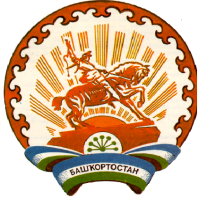 Республика БашкортостанСовет сельского поселения  Челкаковский сельсовет муниципального районаБураевский район452973, с.Челкаково, ул.Пинегина , 8Тел. 8 (347 56) 2-54-59